AIFO - ASSOCIAZIONE ITALIANAAMICI DI RAOUL FOLLEREAUL’AIFO è una Organizzazione non-governativa (ONG) riconosciuta  idonea a realizzare progetti nei paesi in via di sviluppo dall'Unione Europea e dal Ministero degli Affari Esteri.  L’AIFO  è ONLUS di diritto presente in tutta Italia con propri soci attivi (circa 670 volontari, coordinati in 43 gruppi ufficiali). L’Associazione realizza azioni di cooperazione allo sviluppo a livello internazionale (38 azioni in 11 paesi in Asia, Africa e Sud America), in collaborazione con ONG locali, movimenti di base, missionari e autorità governative. Collabora attivamente con alcune agenzie delle Nazioni Unite, in particolar modo con l'Organizzazione Mondiale della Sanità (OMS) di cui è partner ufficiale.AIFO all’estero realizza progetti socio-sanitari che si concentrano su due aree:Il controllo della lebbra integrato nel sistema di Sanità di Base;La riabilitazione delle persone con disabilità all’interno della comunità (Sviluppo inclusivo su base comunitaria, già Riabilitazione su Base Comunitaria – RBC).AIFO promuove l’accessibilità; l’empowerment (potenziamento) delle persone con disabilità e delle Organizzazioni delle persone con disabilità (DPOs), il miglioramento delle strategie di sviluppo con modalità maggiormente inclusive e partecipative e i sistemi di  monitoraggio della Convenzione sui Diritti delle Persone con Disabilità (CRPD).Sostiene percorsi di advocacy, capacity building e formazione dedicati agli operatori impegnati nello sviluppo che hanno disabilità o sono interessati al tema della disabilità. Promuove politiche di inclusione delle persone con disabilità attraverso la sensibilizzazione di istituzioni, enti pubblici e privati ​​a livello nazionale e internazionale. AIFO in Italia:Realizza attività di informazione e di Educazione alla Cittadinanza Globale, corsi di formazione docenti, percorsi didattici e progetti sulle tematiche dei diritti umani, della solidarietà, dell’inclusione, degli obiettivi dello sviluppo sostenibile e della pace.Organizza campagne di opinione volte a tutelare i diritti della persona ed a correggere i meccanismi che sono alla base del sottosviluppo.Produce e pubblica materiali e sussidi didattici, organizza e gestisce eventi e workshop nazionali e internazionali.AIFO è Ente Formativo accreditato dal M.I.U.R con decreto del 10.07.2009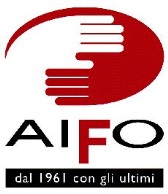  Associazione Italiana Amici di Raoul Follereau Via Borselli, 4-6     40135  BOLOGNA  Tel. 0514393211 - Fax  051 434046 – c.c.p. 7484 info@aifo.it  -  www.aifo.it